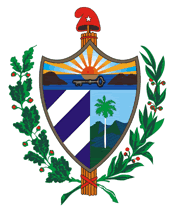 República de Cuba.Ministerio de la ConstrucciónDirección de EquiposRepública de Cuba.Ministerio de la ConstrucciónDirección de EquiposRepública de Cuba.Ministerio de la ConstrucciónDirección de EquiposBALANCE  ANUAL  DE  EQUIPOSCAPACIDAD  REALINDICADORES  BÁSICOSBALANCE  ANUAL  DE  EQUIPOSCAPACIDAD  REALINDICADORES  BÁSICOSBALANCE  ANUAL  DE  EQUIPOSCAPACIDAD  REALINDICADORES  BÁSICOSBALANCE  ANUAL  DE  EQUIPOSCAPACIDAD  REALINDICADORES  BÁSICOSPag.01Total 02REFERENCIA C-39-02  REFERENCIA C-39-02  REFERENCIA C-39-02  República de Cuba.Ministerio de la ConstrucciónDirección de EquiposRepública de Cuba.Ministerio de la ConstrucciónDirección de EquiposRepública de Cuba.Ministerio de la ConstrucciónDirección de EquiposBALANCE  ANUAL  DE  EQUIPOSCAPACIDAD  REALINDICADORES  BÁSICOSBALANCE  ANUAL  DE  EQUIPOSCAPACIDAD  REALINDICADORES  BÁSICOSBALANCE  ANUAL  DE  EQUIPOSCAPACIDAD  REALINDICADORES  BÁSICOSBALANCE  ANUAL  DE  EQUIPOSCAPACIDAD  REALINDICADORES  BÁSICOSVigente:PLANFECHAFECHAFECHARepública de Cuba.Ministerio de la ConstrucciónDirección de EquiposRepública de Cuba.Ministerio de la ConstrucciónDirección de EquiposRepública de Cuba.Ministerio de la ConstrucciónDirección de EquiposBALANCE  ANUAL  DE  EQUIPOSCAPACIDAD  REALINDICADORES  BÁSICOSBALANCE  ANUAL  DE  EQUIPOSCAPACIDAD  REALINDICADORES  BÁSICOSBALANCE  ANUAL  DE  EQUIPOSCAPACIDAD  REALINDICADORES  BÁSICOSBALANCE  ANUAL  DE  EQUIPOSCAPACIDAD  REALINDICADORES  BÁSICOSVigente:PLANDMARepública de Cuba.Ministerio de la ConstrucciónDirección de EquiposRepública de Cuba.Ministerio de la ConstrucciónDirección de EquiposRepública de Cuba.Ministerio de la ConstrucciónDirección de EquiposBALANCE  ANUAL  DE  EQUIPOSCAPACIDAD  REALINDICADORES  BÁSICOSBALANCE  ANUAL  DE  EQUIPOSCAPACIDAD  REALINDICADORES  BÁSICOSBALANCE  ANUAL  DE  EQUIPOSCAPACIDAD  REALINDICADORES  BÁSICOSBALANCE  ANUAL  DE  EQUIPOSCAPACIDAD  REALINDICADORES  BÁSICOSVigente:PLANO.A.C.E  :O.A.C.E  :O.A.C.E  :O.A.C.E  :ENTIDAD :      ENTIDAD :      ENTIDAD :      ENTIDAD :      ENTIDAD :      ENTIDAD :      ENTIDAD :      O.S.D.E :O.S.D.E :O.S.D.E :O.S.D.E :PROGRAMA :PROGRAMA :PROGRAMA :PROGRAMA :PROGRAMA :PROGRAMA :PROGRAMA :ILAINDICADORESINDICADORESINDICADORESINDICADORESUMP   L   A   NP   L   A   NP   L   A   NP   L   A   NP   L   A   NILAINDICADORESINDICADORESINDICADORESINDICADORESUMA  Ñ  O  SA  Ñ  O  SA  Ñ  O  SDIFERENCIA(3-2)RELACIÓN%=(3/2)ILAINDICADORESINDICADORESINDICADORESINDICADORESUMANTERIORESACTUALPLANIFICADODIFERENCIA(3-2)RELACIÓN%=(3/2)ABBBBC12345T É C N I C O S      H O R A R I O.T É C N I C O S      H O R A R I O.T É C N I C O S      H O R A R I O.T É C N I C O S      H O R A R I O.T É C N I C O S      H O R A R I O.T É C N I C O S      H O R A R I O.T É C N I C O S      H O R A R I O.T É C N I C O S      H O R A R I O.T É C N I C O S      H O R A R I O.T É C N I C O S      H O R A R I O.T É C N I C O S      H O R A R I O.01Inventario total _ Máq. Bás. Selec.  (MBS)Inventario total _ Máq. Bás. Selec.  (MBS)Inventario total _ Máq. Bás. Selec.  (MBS)Inventario total _ Máq. Bás. Selec.  (MBS)U3 años/392Fondo Horario en Explotación  (FHE)Fondo Horario en Explotación  (FHE)Fondo Horario en Explotación  (FHE)Fondo Horario en Explotación  (FHE)Mh3 años/303Fondo Fondo Horario Bruto   (FHB)Fondo Fondo Horario Bruto   (FHB)Fondo Fondo Horario Bruto   (FHB)Fondo Fondo Horario Bruto   (FHB)Mh3 años/304Fondo Horario en Explotación  por   MBSFondo Horario en Explotación  por   MBSFondo Horario en Explotación  por   MBSFondo Horario en Explotación  por   MBSMh3 años/305Coeficiente  de Turno  ( CT ) Coeficiente  de Turno  ( CT ) Coeficiente  de Turno  ( CT ) Coeficiente  de Turno  ( CT ) UFHE/FHBFHE/FHBFHE/FHB07Tiempo en Reparación General  (TRG)Tiempo en Reparación General  (TRG)Tiempo en Reparación General  (TRG)Tiempo en Reparación General  (TRG)Mh3 AÑOS/308Índice  de Reparación General  ( IRG)Índice  de Reparación General  ( IRG)Índice  de Reparación General  ( IRG)Índice  de Reparación General  ( IRG)%07/03*10007/03*10007/03*10009Tiempo en Mantenimiento Técnico Planificado ( MTP)Tiempo en Mantenimiento Técnico Planificado ( MTP)Tiempo en Mantenimiento Técnico Planificado ( MTP)Tiempo en Mantenimiento Técnico Planificado ( MTP)Mh3 años/310Índice  de  MTPÍndice  de  MTPÍndice  de  MTPÍndice  de  MTP%09/03*10009/03*10009/03*10011Tiempo en Rotura Fortuita  ( ROTF)Tiempo en Rotura Fortuita  ( ROTF)Tiempo en Rotura Fortuita  ( ROTF)Tiempo en Rotura Fortuita  ( ROTF)Mh3 años/312Índice  de  ROTFÍndice  de  ROTFÍndice  de  ROTFÍndice  de  ROTF%11/03*10011/03*10011/03*10013Fondo Horario Disponible   (FHD)Fondo Horario Disponible   (FHD)Fondo Horario Disponible   (FHD)Fondo Horario Disponible   (FHD)Mh3 años/314Coeficiente de Disponibilidad Técnica  ( CDT)Coeficiente de Disponibilidad Técnica  ( CDT)Coeficiente de Disponibilidad Técnica  ( CDT)Coeficiente de Disponibilidad Técnica  ( CDT)U13/0213/0213/02T É C N I C O S    P R O D U C T I V O S.T É C N I C O S    P R O D U C T I V O S.T É C N I C O S    P R O D U C T I V O S.T É C N I C O S    P R O D U C T I V O S.T É C N I C O S    P R O D U C T I V O S.T É C N I C O S    P R O D U C T I V O S.T É C N I C O S    P R O D U C T I V O S.T É C N I C O S    P R O D U C T I V O S.T É C N I C O S    P R O D U C T I V O S.T É C N I C O S    P R O D U C T I V O S.T É C N I C O S    P R O D U C T I V O S.15Tiempo por Falta de Organización    (FO)Tiempo por Falta de Organización    (FO)Tiempo por Falta de Organización    (FO)Tiempo por Falta de Organización    (FO)Mh3 años/316Índice de FOÍndice de FOÍndice de FOÍndice de FO%15/03*10015/03*10015/03*10017Tiempo por Lluvia u otras Inclemencias  de la   Naturaleza.Tiempo por Lluvia u otras Inclemencias  de la   Naturaleza.Tiempo por Lluvia u otras Inclemencias  de la   Naturaleza.Tiempo por Lluvia u otras Inclemencias  de la   Naturaleza.Mh3 años/318Índice de Lluvias y Naturaleza  (ILL) Índice de Lluvias y Naturaleza  (ILL) Índice de Lluvias y Naturaleza  (ILL) Índice de Lluvias y Naturaleza  (ILL) %17/03*10017/03*10017/03*10019       19       Tiempo Perdido por Otras Causas (OC)Tiempo Perdido por Otras Causas (OC)Tiempo Perdido por Otras Causas (OC)Mh3 años/32020Índice  por Otras Causas. Índice  por Otras Causas. Índice  por Otras Causas. %19/03*10019/03*10019/03*1002121Tiempo (Horas) Fondo Real Productivo  (FHP)Tiempo (Horas) Fondo Real Productivo  (FHP)Tiempo (Horas) Fondo Real Productivo  (FHP)Mh3 años/32222Horas Productivas por   MBSHoras Productivas por   MBSHoras Productivas por   MBSU3 años/32323Índice de Utilización  de Horas Productivas  ( UP)Índice de Utilización  de Horas Productivas  ( UP)Índice de Utilización  de Horas Productivas  ( UP)%21/03*10021/03*10021/03*100República de Cuba.Ministerio de la ConstrucciónDirección de EquiposRepública de Cuba.Ministerio de la ConstrucciónDirección de EquiposRepública de Cuba.Ministerio de la ConstrucciónDirección de EquiposBALANCE  ANUAL  DE  EQUIPOSCAPACIDAD  REALINDICADORES  BÁSICOSBALANCE  ANUAL  DE  EQUIPOSCAPACIDAD  REALINDICADORES  BÁSICOSBALANCE  ANUAL  DE  EQUIPOSCAPACIDAD  REALINDICADORES  BÁSICOSBALANCE  ANUAL  DE  EQUIPOSCAPACIDAD  REALINDICADORES  BÁSICOSBALANCE  ANUAL  DE  EQUIPOSCAPACIDAD  REALINDICADORES  BÁSICOSPag.02Total 03REFERENCIAC-39-02  REFERENCIAC-39-02  REFERENCIAC-39-02  REFERENCIAC-39-02  REFERENCIAC-39-02  República de Cuba.Ministerio de la ConstrucciónDirección de EquiposRepública de Cuba.Ministerio de la ConstrucciónDirección de EquiposRepública de Cuba.Ministerio de la ConstrucciónDirección de EquiposBALANCE  ANUAL  DE  EQUIPOSCAPACIDAD  REALINDICADORES  BÁSICOSBALANCE  ANUAL  DE  EQUIPOSCAPACIDAD  REALINDICADORES  BÁSICOSBALANCE  ANUAL  DE  EQUIPOSCAPACIDAD  REALINDICADORES  BÁSICOSBALANCE  ANUAL  DE  EQUIPOSCAPACIDAD  REALINDICADORES  BÁSICOSBALANCE  ANUAL  DE  EQUIPOSCAPACIDAD  REALINDICADORES  BÁSICOSVigente:PLANFECHAFECHAFECHAFECHAFECHARepública de Cuba.Ministerio de la ConstrucciónDirección de EquiposRepública de Cuba.Ministerio de la ConstrucciónDirección de EquiposRepública de Cuba.Ministerio de la ConstrucciónDirección de EquiposBALANCE  ANUAL  DE  EQUIPOSCAPACIDAD  REALINDICADORES  BÁSICOSBALANCE  ANUAL  DE  EQUIPOSCAPACIDAD  REALINDICADORES  BÁSICOSBALANCE  ANUAL  DE  EQUIPOSCAPACIDAD  REALINDICADORES  BÁSICOSBALANCE  ANUAL  DE  EQUIPOSCAPACIDAD  REALINDICADORES  BÁSICOSBALANCE  ANUAL  DE  EQUIPOSCAPACIDAD  REALINDICADORES  BÁSICOSVigente:PLANDDMAARepública de Cuba.Ministerio de la ConstrucciónDirección de EquiposRepública de Cuba.Ministerio de la ConstrucciónDirección de EquiposRepública de Cuba.Ministerio de la ConstrucciónDirección de EquiposBALANCE  ANUAL  DE  EQUIPOSCAPACIDAD  REALINDICADORES  BÁSICOSBALANCE  ANUAL  DE  EQUIPOSCAPACIDAD  REALINDICADORES  BÁSICOSBALANCE  ANUAL  DE  EQUIPOSCAPACIDAD  REALINDICADORES  BÁSICOSBALANCE  ANUAL  DE  EQUIPOSCAPACIDAD  REALINDICADORES  BÁSICOSBALANCE  ANUAL  DE  EQUIPOSCAPACIDAD  REALINDICADORES  BÁSICOSVigente:PLANFILAINDICADORESINDICADORESINDICADORESINDICADORESUMP   L   A   NP   L   A   NP   L   A   NP   L   A   NP   L   A   NP   L   A   NP   L   A   NP   L   A   NFILAINDICADORESINDICADORESINDICADORESINDICADORESUMA  Ñ  O  SA  Ñ  O  SA  Ñ  O  SA  Ñ  O  SA  Ñ  O  SDIFEREN        CIA(3-2)DIFEREN        CIA(3-2)RELACIÓN%=(3/2)FILAINDICADORESINDICADORESINDICADORESINDICADORESUMANTERIORESANTERIORESACTUALPLANIFICADOPLANIFICADODIFEREN        CIA(3-2)DIFEREN        CIA(3-2)RELACIÓN%=(3/2)ABBBBC11233445           T É C N I C O S    E C O N Ó M I C O S .           T É C N I C O S    E C O N Ó M I C O S .           T É C N I C O S    E C O N Ó M I C O S .           T É C N I C O S    E C O N Ó M I C O S .           T É C N I C O S    E C O N Ó M I C O S .           T É C N I C O S    E C O N Ó M I C O S .           T É C N I C O S    E C O N Ó M I C O S .           T É C N I C O S    E C O N Ó M I C O S .           T É C N I C O S    E C O N Ó M I C O S .           T É C N I C O S    E C O N Ó M I C O S .           T É C N I C O S    E C O N Ó M I C O S .           T É C N I C O S    E C O N Ó M I C O S .           T É C N I C O S    E C O N Ó M I C O S .           T É C N I C O S    E C O N Ó M I C O S .24Valor  Real / Plan de la Producción  (VP)Valor  Real / Plan de la Producción  (VP)Valor  Real / Plan de la Producción  (VP)Valor  Real / Plan de la Producción  (VP)Mp3 años/33 años/325Valor de los Inventarios (Parque  Total)    Valor de los Inventarios (Parque  Total)    Valor de los Inventarios (Parque  Total)    Valor de los Inventarios (Parque  Total)    Mp3 años/33 años/326Rendimiento de los Fondos Básicos.    (RFB)Rendimiento de los Fondos Básicos.    (RFB)Rendimiento de los Fondos Básicos.    (RFB)Rendimiento de los Fondos Básicos.    (RFB)U3 años/33 años/327Trabajadores  Promedio    (TP)Trabajadores  Promedio    (TP)Trabajadores  Promedio    (TP)Trabajadores  Promedio    (TP)U3 años/33 años/328Productividad por Trabajador    (PT)Productividad por Trabajador    (PT)Productividad por Trabajador    (PT)Productividad por Trabajador    (PT)Mp3 años/33 años/329Máquinas  Básicas Seleccionadas por 1000 Trabajadores.   MBS/1000TMáquinas  Básicas Seleccionadas por 1000 Trabajadores.   MBS/1000TMáquinas  Básicas Seleccionadas por 1000 Trabajadores.   MBS/1000TMáquinas  Básicas Seleccionadas por 1000 Trabajadores.   MBS/1000TU3 años/33 años/330Máquinas Básicas Seleccionadas por Millón de Pesos Producción  MBS por MMPMáquinas Básicas Seleccionadas por Millón de Pesos Producción  MBS por MMPMáquinas Básicas Seleccionadas por Millón de Pesos Producción  MBS por MMPMáquinas Básicas Seleccionadas por Millón de Pesos Producción  MBS por MMPU3 años/33 años/331Efectividad Económica por Horas Productivas  EE por HPEfectividad Económica por Horas Productivas  EE por HPEfectividad Económica por Horas Productivas  EE por HPEfectividad Económica por Horas Productivas  EE por HPP3 años/33 años/332Valor Promedio por MBS.  VP/MBSValor Promedio por MBS.  VP/MBSValor Promedio por MBS.  VP/MBSValor Promedio por MBS.  VP/MBSM3 años/33 años/3`33Efectividad Económica por MBS.  EE/MBSEfectividad Económica por MBS.  EE/MBSEfectividad Económica por MBS.  EE/MBSEfectividad Económica por MBS.  EE/MBSMp3 años/33 años/334Valor de los Trabajos  Mecanizados  (VM)Valor de los Trabajos  Mecanizados  (VM)Valor de los Trabajos  Mecanizados  (VM)Valor de los Trabajos  Mecanizados  (VM)Mp3 años/33 años/335Grado  de  Mecanización    (GM)Grado  de  Mecanización    (GM)Grado  de  Mecanización    (GM)Grado  de  Mecanización    (GM)U3 años/33 años/3CONFECCIONADO:CONFECCIONADO:REVISADOREVISADOAPROBADOAPROBADOAPROBADOCERTIFICACERTIFICACERTIFICARECTOR APROBADO-RECTOR APROBADO-RECTOR APROBADO-RECTOR APROBADO-NOMBRES-APELLIDOS (2)NOMBRES-APELLIDOS (2)NOMBRES-APELLIDOS (2)NOMBRES-APELLIDOS (2)NOMBRES-APELLIDOS (2)NOMBRES-APELLIDOS (2)NOMBRES-APELLIDOS (2)NOMBRES-APELLIDOS (2)NOMBRES-APELLIDOS (2)NOMBRES-APELLIDOS (2)NOMBRES-APELLIDOS (2)NOMBRES-APELLIDOS (2)NOMBRES-APELLIDOS (2)NOMBRES-APELLIDOS (2)CARGO:CARGO:CARGO: DIR. EQUIPOSCARGO: DIR. EQUIPOSCARGO:: DIR/DIR-GENERALCARGO:: DIR/DIR-GENERALCARGO:: DIR/DIR-GENERALCARGO:DIR/G-presidenteCARGO:DIR/G-presidenteCARGO:DIR/G-presidenteCARGO:CARGO:CARGO:CARGO:FIRMA/CUÑOFIRMA/CUÑOFIRMA/CUÑOFIRMA/CUÑOFIRMA/CUÑOFIRMA/CUÑOFIRMA/CUÑOFIRMA/CUÑOFIRMA/CUÑOFIRMA/CUÑOFIRMA/CUÑO/FECHA.FIRMA/CUÑO/FECHA.FIRMA/CUÑO/FECHA.FIRMA/CUÑO/FECHA.